Муниципальное бюджетное общеобразовательное учреждение –гимназия №39 имени Фридриха Шиллера г.ОрлаВ МЕТОДИЧЕСКУЮ КОПИЛКУ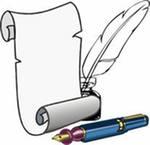 МЕТОДЫ ОБУЧЕНИЯМетоды обучения и их классификация           Существенной составляющей педагогических технологий являются методы обучения - способы упорядоченной взаимосвязанной деятельности преподавателя и учащихся.          В педагогической литературе нет единого мнения относительно роли и определения понятия "метод обучения". Так, Ю.К. Бабанский считает, что "методом обучения называют способ упорядоченной взаимосвязанной деятельности преподавателя и обучаемых, направленной на решение задач образования". Т.А. Ильина понимает под методом обучения "способ организации познавательной деятельности учащихся".  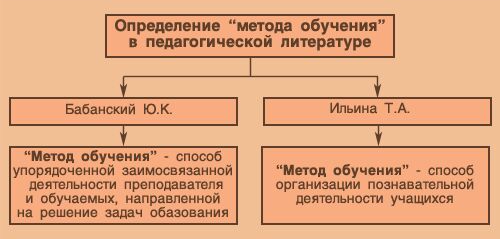   В истории дидактики сложились различные классификации методов обучения, наиболее распространенными из которых являются:по внешним признакам деятельности преподавателя и учащихся:лекция; беседа; рассказ; инструктаж; демонстрация; упражнения; решение задач; работа с книгой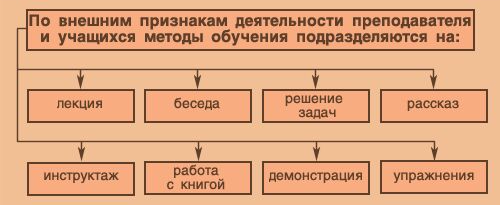 	по источнику получения знаний: словесные; наглядные: демонстрация плакатов, схем, таблиц, диаграмм, моделей; использование технических средств; просмотр кино- и телепрограмм; практические: практические задания; тренинги; деловые игры; анализ и решение конфликтных ситуаций и т.д.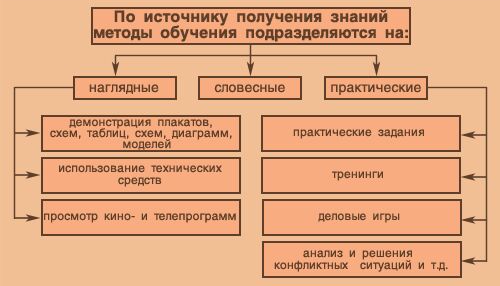 	по степени активности познавательной деятельности учащихся: объяснительный; иллюстративный; проблемный; частичнопоисковый; исследовательский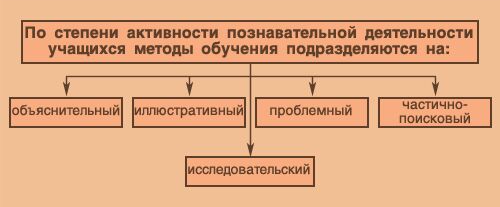 	по логичности подхода: индуктивный; дедуктивный; аналитический; синтетический.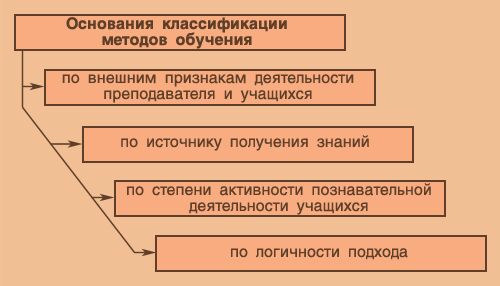           Близко к этой классификации примыкает классификация методов обучения, составленная по критерию степени самостоятельности и творчества в деятельности обучаемых.          Поскольку же успех обучения в решающей степени зависит от направленности и внутренней активности обучаемых, от характера их деятельности, то именно характер деятельности, степень самостоятельности и творчества и должны служить важным критерием выбора метода.            В этой классификации предложено выделить пять методов обучения:объяснительно-иллюстративный метод; репродуктивный метод; метод проблемного изложения; частичнопоисковый, или эвристический, метод; исследовательский метод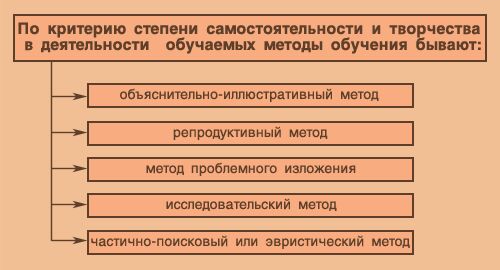 	В каждом из последующих методов степень активности и самостоятельности в деятельности обучаемых нарастает.	Объяснительно-иллюстративный метод обучения - метод, при котором учащиеся получают знания на лекции, из учебной или методической литературы, через экранное пособие в "готовом" виде. Воспринимая и осмысливая факты, оценки, выводы, студенты остаются в рамках репродуктивного (воспроизводящего) мышления. Данный метод находит самое широкое применение для передачи большого массива информации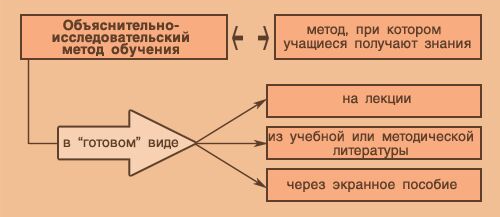 	    Репродуктивный метод обучения - метод, где применение изученного осуществляется на основе образца или правила. Здесь деятельность обучаемых носит алгоритмический характер, т.е. выполняется по инструкциям, предписаниям, правилам в аналогичных, сходных с показанным образцом ситуациях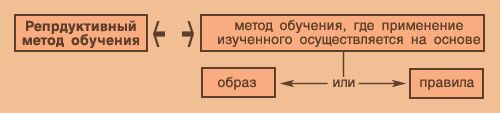                   Метод проблемного изложения в обучении - метод, при котором, используя самые различные источники и средства, педагог, прежде чем излагать материал, ставит проблему, формулирует познавательную задачу, а затем, раскрывая систему доказательств, сравнивая точки зрения, различные подходы, показывает способ решения поставленной задачи. Обучающиеся как бы становятся свидетелями и соучастниками научного поиска. И в прошлом, и в настоящем такой подход широко используется.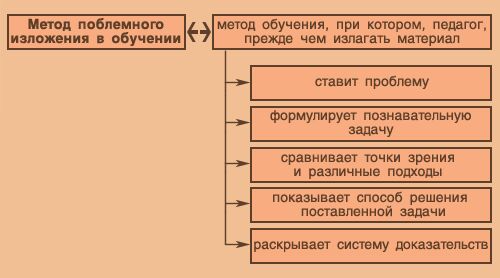            Частичнопоисковый, или эвристический, метод обучения заключается в организации активного поиска решения выдвинутых в обучении (или самостоятельно сформулированных) познавательных задач либо под руководством педагога, либо на основе эвристических программ и указаний.            Процесс мышления приобретает продуктивный характер, но при этом поэтапно направляется и контролируется педагогом или самими учащимися на основе работы над программами (в том числе и компьютерными) и учебными пособиями.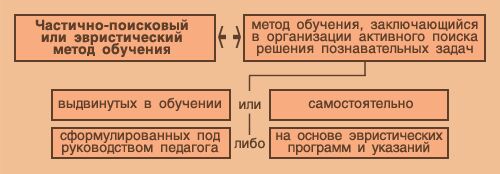              Исследовательский метод обучения - метод, в котором после анализа материала, постановки проблем и задач и краткого устного или письменного инструктажа обучаемые самостоятельно изучают литературу, источники, ведут наблюдения и измерения и выполняют другие действия поискового характера. Инициатива, самостоятельность, творческий поиск проявляются в исследовательской деятельности наиболее полно. Методы учебной работы непосредственно перерастают в методы научного исследования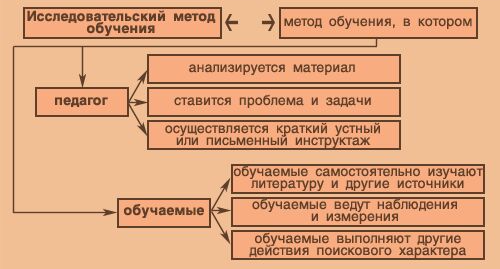 Приемы и средства обучения            В процессе обучения метод выступает как упорядоченный способ взаимосвязанной деятельности педагога и учащихся по достижению определенных учебно-воспитательных целей, как способ организации учебно-познавательной деятельности учащихся. Применение каждого метода обучения обычно сопровождается приемами и средствами. При этом прием обучения выступает лишь элементом, составной частью метода обучения, а средствами обучения (педагогические средства) являются все те материалы, с помощью которых преподаватель осуществляет обучающее воздействие (учебный процесс).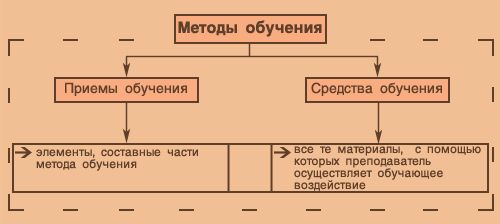                 Педагогические средства далеко не сразу стали обязательным компонентом педагогического процесса. Долгое время традиционные методы обучения базировались на слове, но "эпоха мела и разговора кончилась", в связи с ростом информации, технологизации общества возникает необходимость использовать другие средства обучения, например технические. К педагогическим средствам относятся:учебно-лабораторное оборудование; учебно-производственное оборудование; дидактическая техника; учебно-наглядные пособия; технические средства обучения и автоматизированные системы обучения; компьютерные классы; организационно-педагогические средства (учебные планы, экзаменационные билеты, карточки-задания, учебные пособия и т.п.)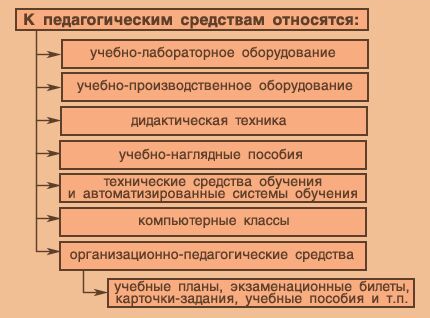 